East Lake Pet Orphanage 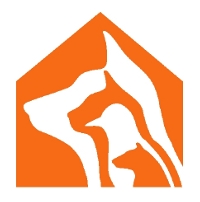 Adoption InformationThank you for your interest in adopting a pet from East Lake Pet Orphanage. Adoption is one of the most meaningful and rewarding decisions you will ever make. We work hard to make the best possible matches between pets and people for the mutual enrichment of life. We also understand that sometimes unforeseeable situations occur. If for any reason an adoption is not successful, a pet may be brought back to us within 30 days, at which time the adoption fee is donated. 